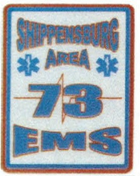 DUPDATED: 6/12/2022CLASSDATE/TIMECON ED ALS AND BLSCOSTEPCAUG 19-20 (0830-1600)BOTH 16 HOURS$175PTEPSEPT 10 (0830-1600)BOTH 8 HOURS$100AMLSOCT 15-16 (0830-1600)BOTH 16 HOURS$175PHTLSNOV 15-16 (0830-1600)BOTH 16 HOURS$175GEMSDEC 10 (0830-1600)BOTH 8 HOURS$100